       Эта неделя в нашем детском саду №31 «Голубая стрела» посвящена очень важной проблеме – воспитанию у детей навыков безопасного поведения на улицах города. Знания по теме ПДД всегда актуальны в дошкольных учреждениях.  И в завершении итоговым мероприятием 15 июня 2016 года стало познавательно-спортивное развлечение «В гостях у светофорика» в средней группе,  и «Правила на дорогах» в старше-подготовительной группе. Только в игровой форме дети быстрее понимают и усваивают правила дорожного движения.                  Средняя группа ПДД развлечение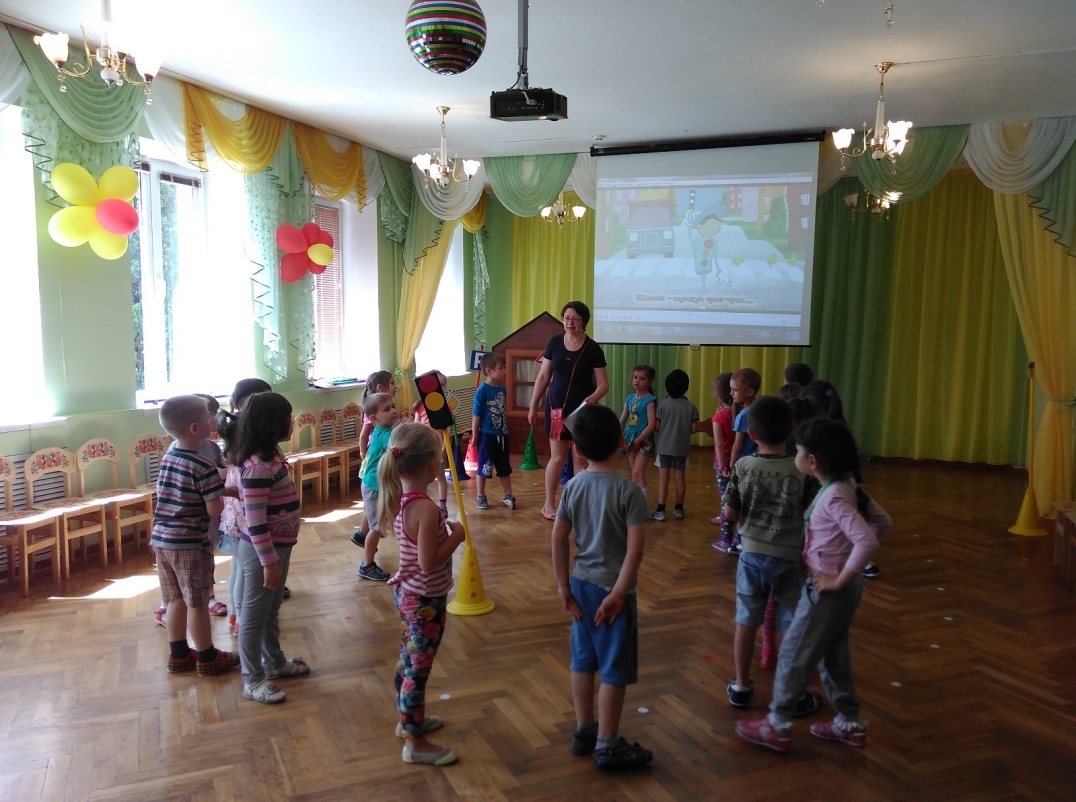 «В гостях у веселого светофорика»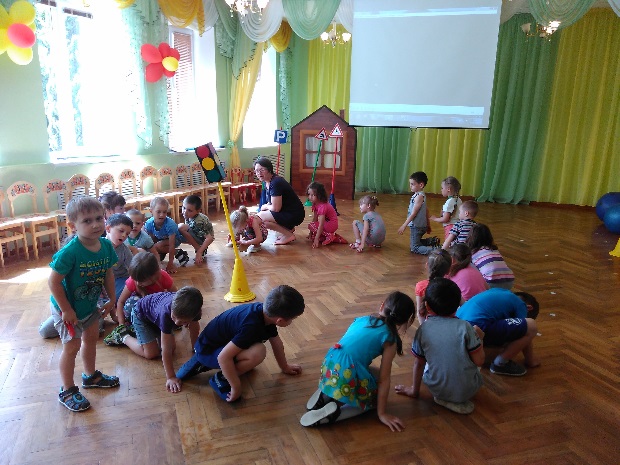 Дети поиграли в игру «Не ошибись». Ребятам было интересно выполнять задания на разный сигнал светофора. Посмотрели обучающий музыкальный мультфильм, про Светофор.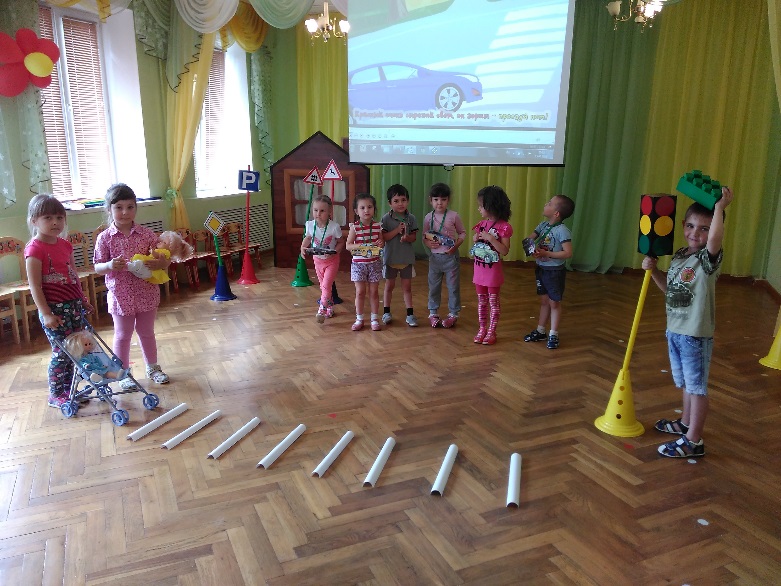  А после поиграли в игру «На дороге». Все дошколята нашей группы без ошибок знали,  на какой сигнал светофора нужно идти, на какой – приготовиться, а на какой – подождать.В старше-подготовительной группе  развлечение прошло в форме соревнования двух команд: «Красных» и «Зеленых».  Ребята продемонстрировали ловкость, скорость, знания ПДД. Праздник начался с веселой разминки, сменился загадыванием загадок. Затем дети поиграли в игру «Где мы были мы не скажем, а что видели покажем». После провели познавательный конкурс: « Выбери нужный знак». Следующий конкурс отличился не только знаниями детей о ПДД, но и быстротой своих действий. Игра на внимание «Сигналы светофора». Конечно же,  не обошлось и без подземных переходов, которые принесли детям  невероятное количество эмоций. Все ребята молодцы, показали хорошие знания по правилам дорожного движения. В завершении дети были награждены раскрасками по ПДД.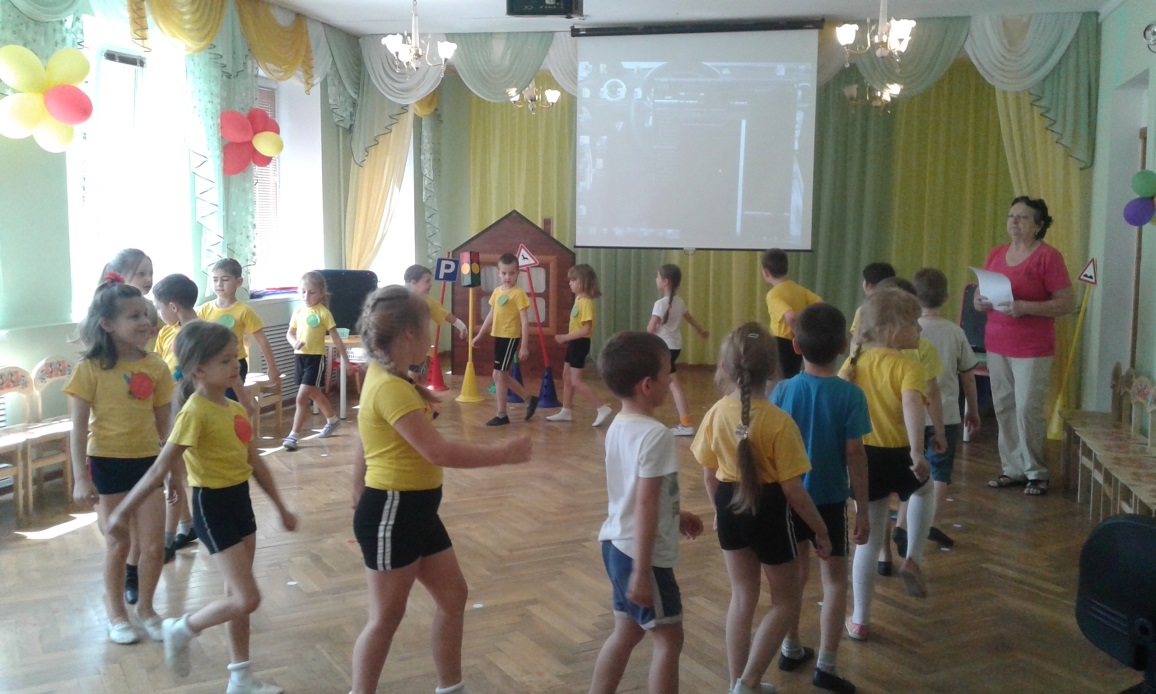 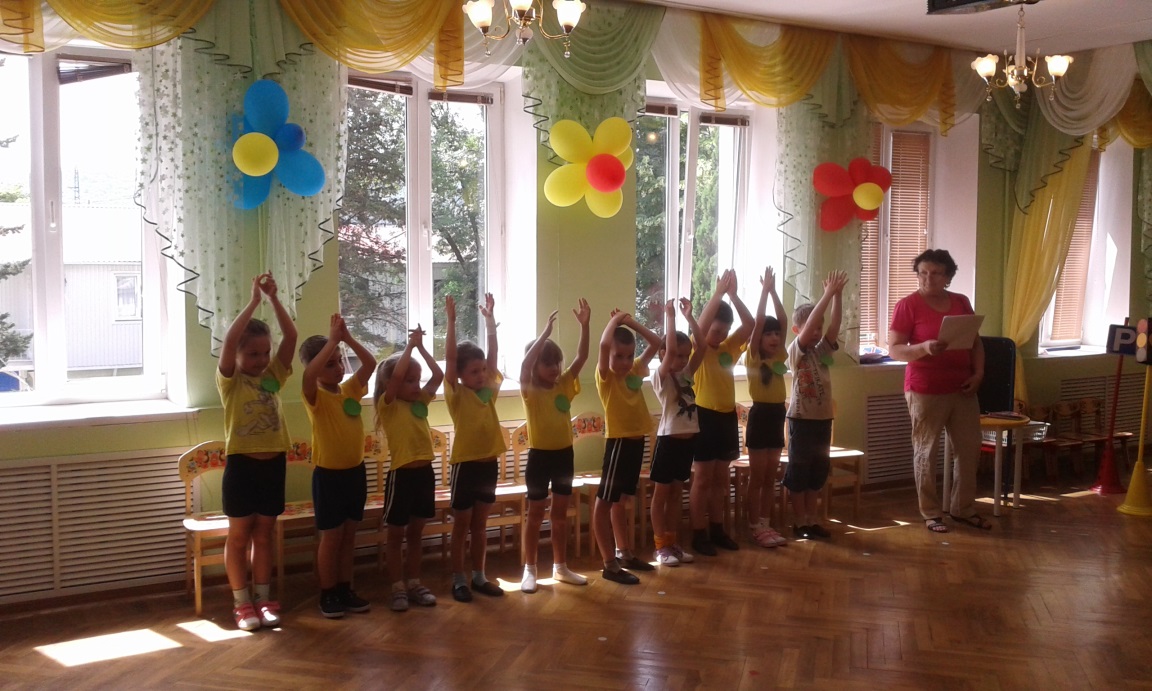 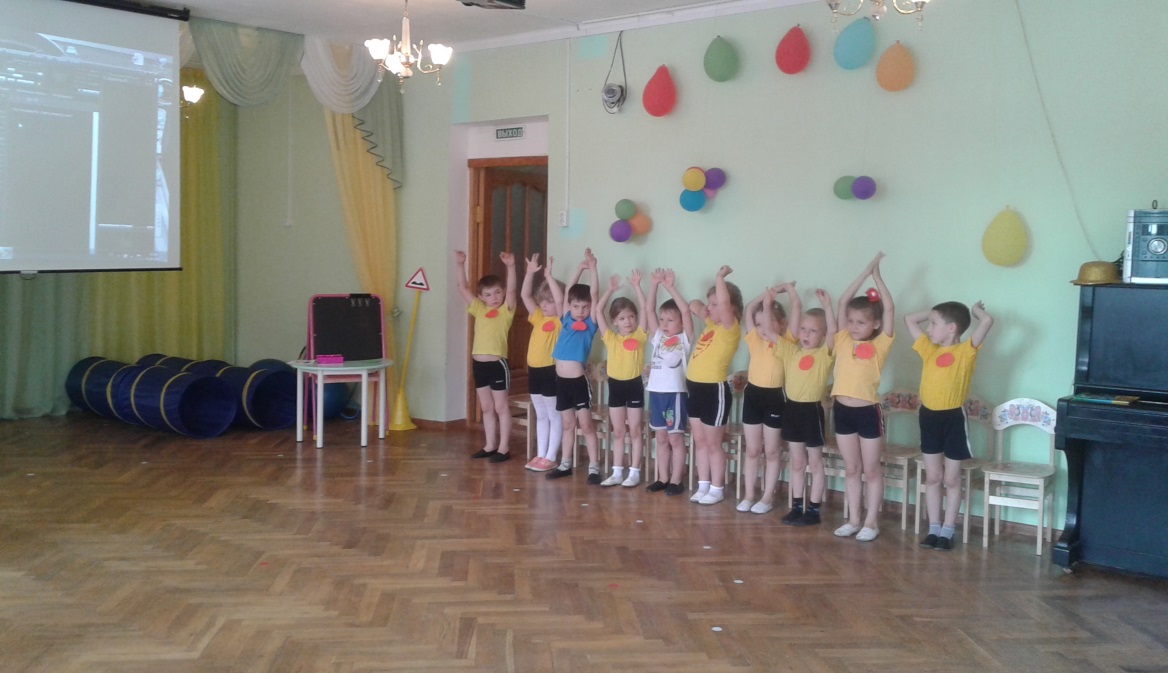 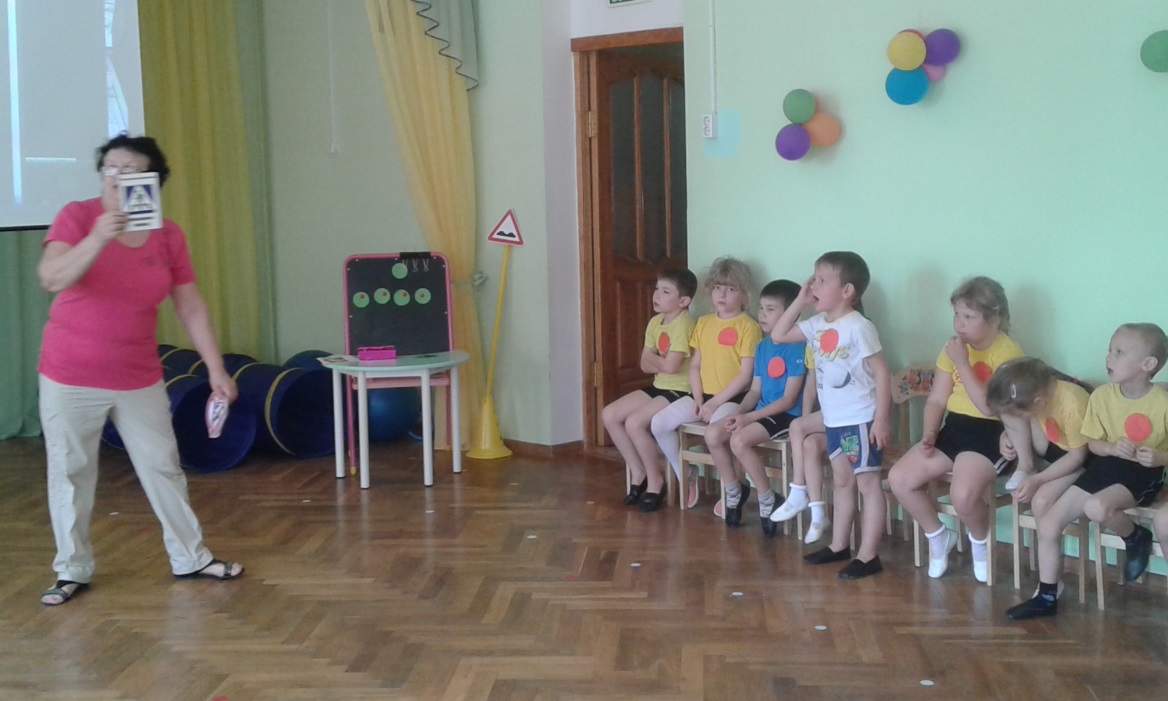 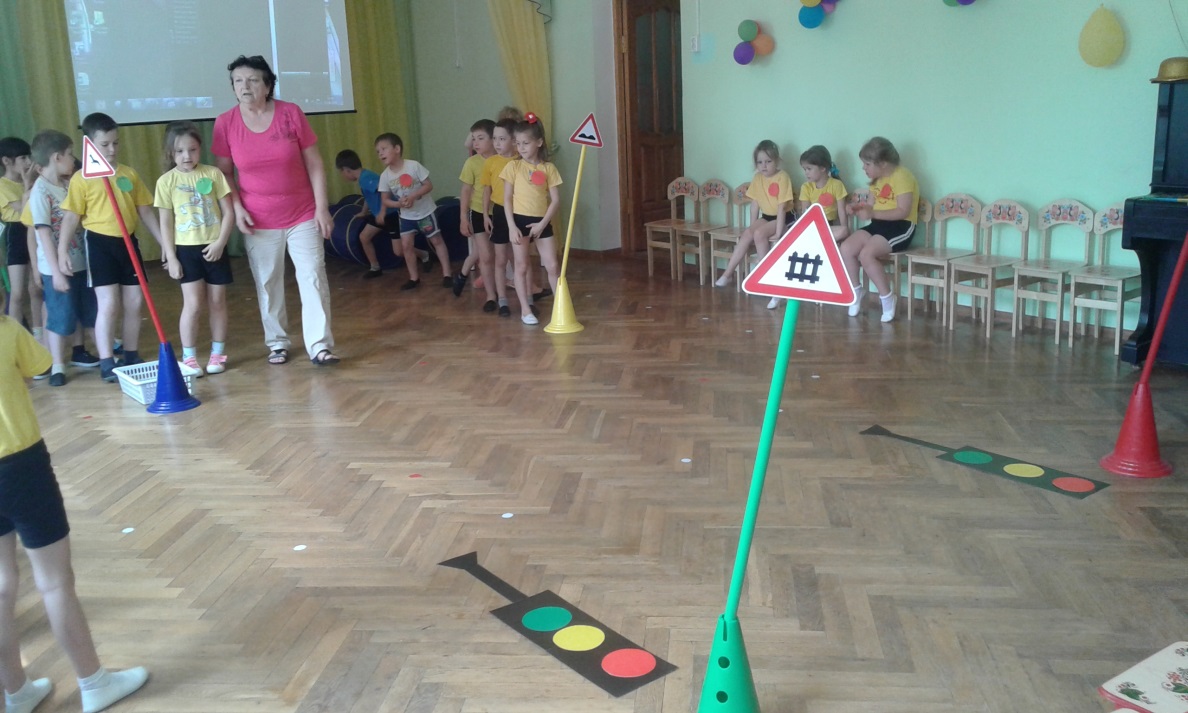 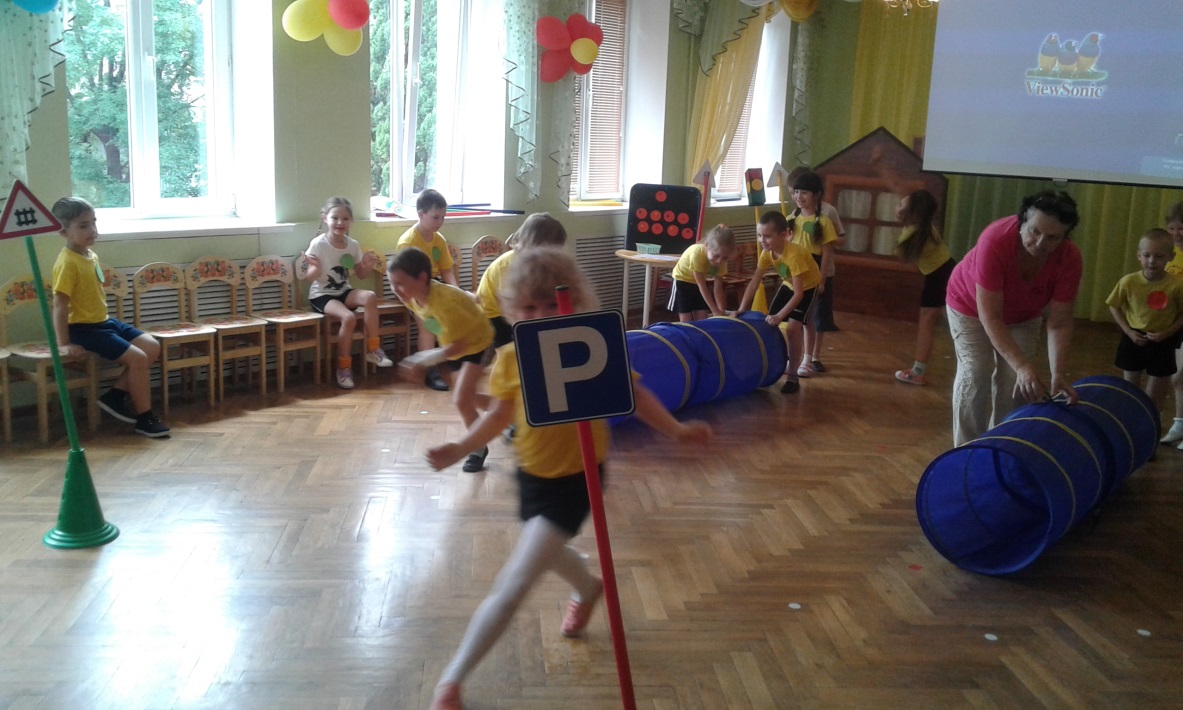 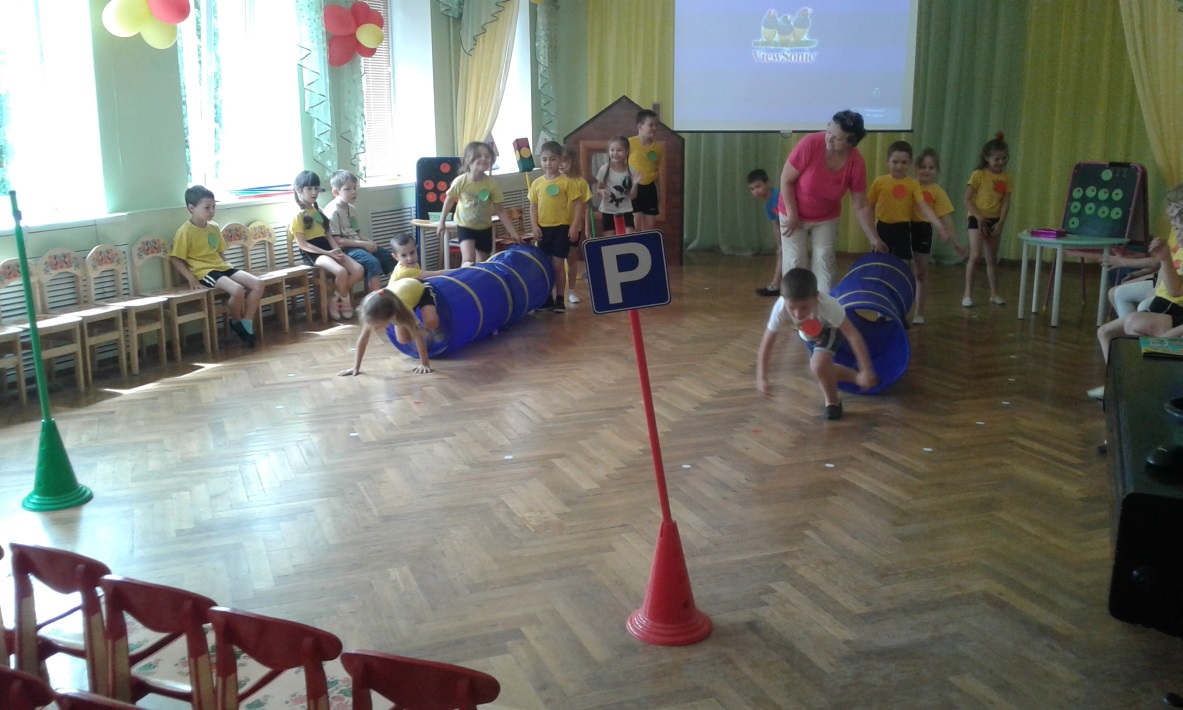 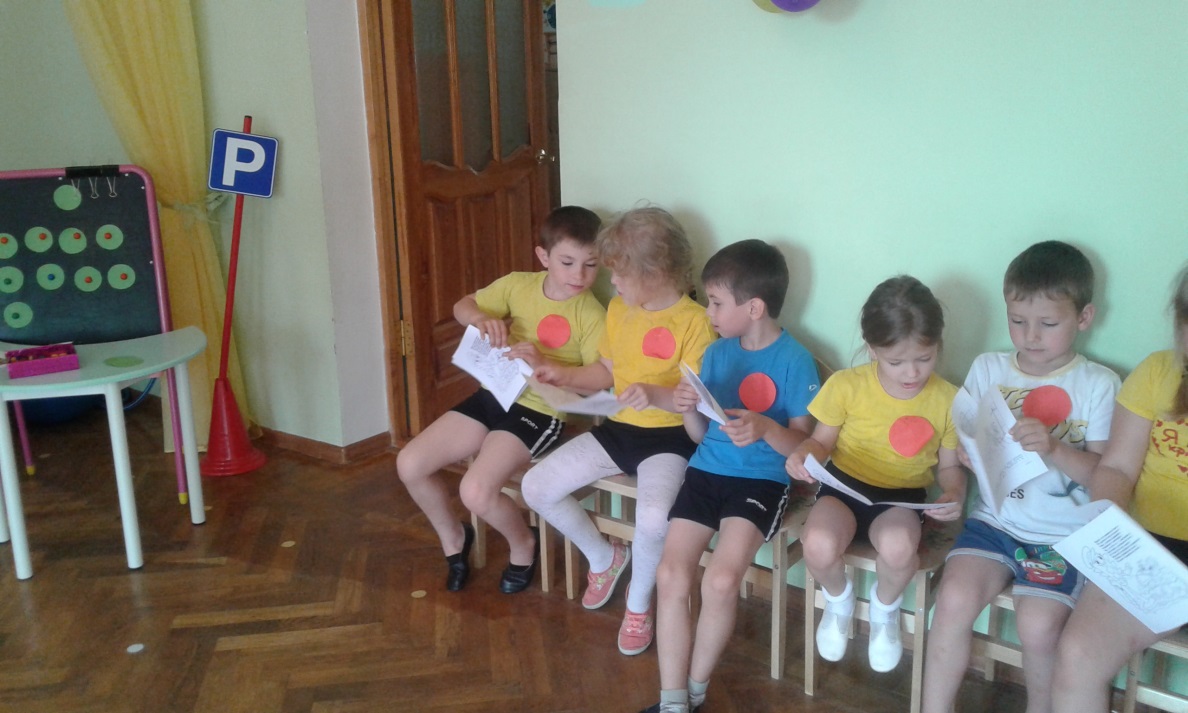 